Listen. There are five mistakes in the picture. Corect them by drawing.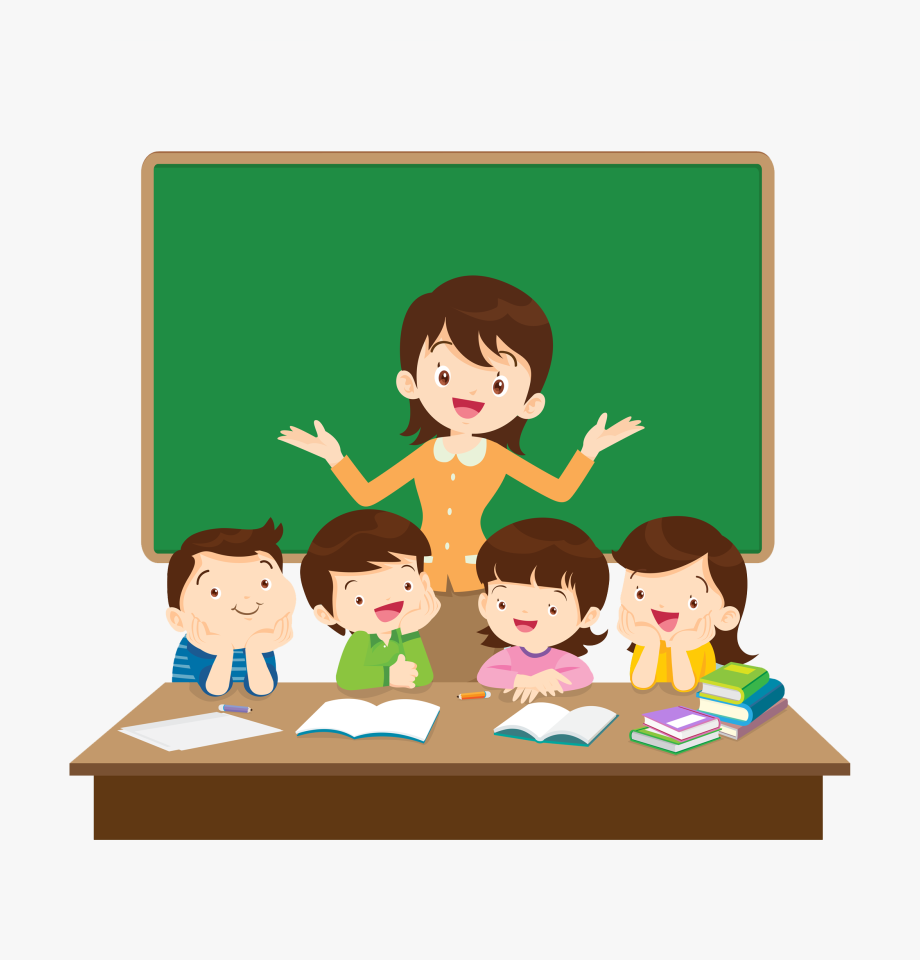 What’s Matt’s favorite color?__________________________________What is Eleni’s favorite color?__________________________________What is Ms. Carol’s favorite color?__________________________________ScriptThere is a white board.There is a grey desk, and on the desk,There are five pencils.There are four green sharpeners.There are six books.There are three notebooks.There are nine red erasers.Hi I’m Ms. Carol. I’m a teacher. My favorite color is orange. These are my students, Matt and Eleni. Matt’s favorite color is blue. Eleni’s favorite color is yellow. I love my students.Name: ____________________________    Surname: ____________________________    Nber: ____   Grade/Class: _____Name: ____________________________    Surname: ____________________________    Nber: ____   Grade/Class: _____Name: ____________________________    Surname: ____________________________    Nber: ____   Grade/Class: _____Assessment: _____________________________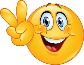 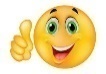 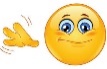 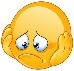 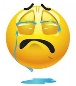 Date: ___________________________________________________    Date: ___________________________________________________    Assessment: _____________________________Teacher’s signature:___________________________Parent’s signature:___________________________